NÁRODNÁ RADA SLOVENSKEJ REPUBLIKYVII. volebné obdobieČíslo: CRD-539/2019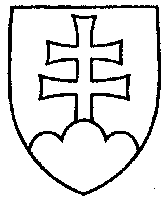 1768UZNESENIENÁRODNEJ RADY SLOVENSKEJ REPUBLIKYz 10. mája 2019k vládnemu návrhu zákona, ktorým sa mení a dopĺňa zákon č. 56/2012 Z. z. o cestnej doprave v znení neskorších predpisov a ktorým sa menia a dopĺňajú niektoré zákony (tlač 1323)	Národná rada Slovenskej republiky	po prerokovaní uvedeného vládneho návrhu zákona v druhom a treťom čítaní	s c h v a ľ u j evládny návrh zákona, ktorým sa mení a dopĺňa zákon č. 56/2012 Z. z. o cestnej doprave v znení neskorších predpisov a ktorým sa menia a dopĺňajú niektoré zákony,
v znení schválených pozmeňujúcich a doplňujúcich návrhov.   Andrej  D a n k o   v. r.predseda  Národnej rady Slovenskej republikyOverovatelia:Peter  K r e s á k   v. r.Anna  V e r e š o v á   v. r.